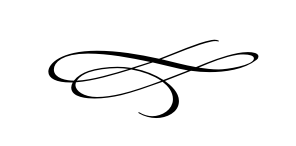 Charleston Planning Commission Electronic Only – Zoom Meeting ID. 298 808 064April 23rd, 20207:00 pmMeeting ID: 298 808 064
Password: 399052
One tap mobile
+13462487799,,298808064#,,#,399052# US (Houston)
+17207072699,,298808064#,,#,399052# US (Denver)

Dial by your location
        +1 346 248 7799 US (Houston)
        +1 720 707 2699 US (Denver)
        +1 253 215 8782 US
        +1 301 715 8592 US
        +1 312 626 6799 US (Chicago)
        +1 646 558 8656 US (New York)
Meeting ID: 298 808 064
Password: 399052
Find your local number: https://us04web.zoom.us/u/fvxaPrVAi      Call to Order Opening PrayerPledge of AllegianceApproval of Meeting Minutes For January 23rd, 2020Public Comment- This is the time and place for any person who wishes to comment on items not scheduled on the agenda for public hearing. Any person or group wishing to comment on any item not otherwise scheduled for public hearing on the agenda may address the Planning Commission at this point by standing and giving his or her name for the record. Comments should be limited to not more than three (3) minutes, unless additional time is authorized by the governing body.Preliminary Subdivision Application Located at 2727 West 2400 South, Owned by Jim and Carrie May – Kevin Balls and Brian PreecePublic HearingPotential ActionBusiness License Application for Lee & Sheila Peterson (Game Day Limited Edition LLC) Located at 3371 South 3400 West – Sheila Peterson and Brian PreecePublic HearingPotential ActionDiscussion on Board of Adjustments, Recommendation from the Town Council – Brian PreeceGeneral Plan Discussion – Scott Keller and Brian PreeceAdjournment